ПРОЕКТОприлюднено: 27.11.2018СУМСЬКА МІСЬКА РАДАVІІ СКЛИКАННЯ ________ СЕСІЯРІШЕННЯВідповідно до статей 31, 59 Закону України «Про місцеве самоврядування в Україні», Законів України «Про регулювання містобудівної діяльності», «Про основи містобудування», «Про архітектурну діяльність», Порядку проведення архітектурних та містобудівних конкурсів, затвердженого Постановою Кабінету Міністрів України від 25 листопада 1999 року № 2137, Сумська міська рада вирішила:1. Доручити Управлінню архітектури та містобудування Сумської міської ради (Кривцов А.В.) відповідними наказами начальника управління архітектури та містобудування Сумської міської ради:1.1. у строк до 31 січня 2019 року організувати та провести містобудівний конкурс на кращу проектну пропозицію детального плану території мікрорайону багатоквартирної житлової та громадської забудови на земельній ділянці орієнтовною площею 40 га, обмеженої вулицями Івана Сірка, Харківська та проспектом Михайла Лушпи.1.2. у строк до 15 грудня 2018 року розробити умови проведення містобудівного конкурсу на кращу проектну пропозицію детального плану території мікрорайону багатоквартирної житлової та громадської забудови, обмеженої вулицями Івана Сірка, Харківська та проспектом Михайла Лушпи.1.3. у строк до 15 грудня 2018 року затвердити склад журі містобудівного конкурсу на кращу проектну пропозицію детального плану території мікрорайону багатоквартирної житлової та громадської забудови, обмеженої вулицями Івана Сірка, Харківська та проспектом Михайла Лушпи.2. Установити преміальний фонд конкурсу у розмірі 50 000 (п’ятдесят тисяч) гривень.3. Дане рішення набирає чинності з дня його оприлюднення на офіційному веб-порталі Сумської міської ради.4. Організацію виконання даного рішення покласти на начальника управління архітектури та містобудування Сумської міської ради Кривцова А.В. та першого заступника міського голови Войтенка В.В.Сумський міський голова						О.М. ЛисенкоВиконавець: Лантушенко Д.С.Ініціатор розгляду питання – депутат Сумської міської ради Лантушенко Д.С.Проект рішення підготовлено депутатом Сумської міської ради Лантушенко Д.С.Доповідач проекту рішення – Лантушенко Д.С.ЛИСТ УЗГОДЖЕННЯдо проекту рішення СМР«Про організацію і проведення містобудівного конкурсу на кращу проектну пропозицію детального плану території мікрорайону багатоквартирної житлової та громадської забудови, обмеженої вулицями Івана Сірка, Харківська та проспектом Михайла Лушпи»Депутат Сумської міської ради 		                               Д.С. ЛантушенкоНачальник управління архітектури та містобудування Сумської міської ради                                      А.В. Кривцов Директор департаменту фінансів, економіки та інвестицій Сумської міської ради 	                                                                 С.А. Липова Начальник правового управління	                                               О.В. ЧайченкоСекретар Сумської міської ради                                                 А.В. БарановПроект рішення підготовлений з урахуванням вимог Закону України «Про доступ до публічної інформації» та Закону України «Про захист персональних даних».Депутат Сумської міської радиД.С. Лантушенко27.11.2018Сумському міському голові Лисенку О.М.Сумській міській радіВідповідно до пункту другого частини першої статті 26 «Порядок ініціювання розгляду питань у міській раді» Регламенту роботи СМР 7 скликання надаю проект рішення СМР «Про організацію і проведення містобудівного конкурсу на кращу проектну пропозицію детального плану території мікрорайону багатоквартирної житлової та громадської забудови, обмеженої вулицями Івана Сірка, Харківська та проспектом Михайла Лушпи» з листом узгодження до нього – на 2 (двох) сторінках.Прошу:- вжити дій щодо візування вищезпзначеного проекту рішення відповідно до статті 29 «Візування проекту рішення» Регламенту роботи СМР 7 скликання;- оприлюднення його на сайті СМР;- винести даний проект рішення СМР на розгляд чергової сесії СМР 28 листопада 2018 року.Д.С. Лантушенко27.11.2018Сумському міському голові Лисенку О.М.Обґрунтування необхідності термінового розгляду питання «Про організацію і проведення містобудівного конкурсу на кращу проектну пропозицію детального плану території мікрорайону багатоквартирної житлової та громадської забудови, обмеженої вулицями Івана Сірка, Харківська та проспектом Михайла Лушпи»та прийняття рішення СМР на сесії СМР 28.11.2018Відповідно до статті 30 Регламенту роботи Сумської міської ради VIІ скликання вищевказане питання потребує невідкладного вирішення з метою врегулювання питань, що викликають громадське протистояння та соціальну напругу в сфері соціального захисту населення мешканців вулиць Івана Сірка, Харківська та проспектом Михайла Лушпи, з метою запобігання загрози порушення їхніх прав, свобод та наявність такого порушення в даний час.Даний проект рішення СМР оприлюднений на офіційному сайті Сумської міської ради  27 листопада 2018 року.Прошу Вас винести його на розгляд СМР 28.11.2018 року.Депутат СМР							Д.С. Лантушенко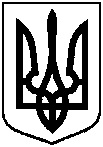 від ___________ 2018 року № ____ - МРм. СумиПро організацію і проведення містобудівного конкурсу на кращу проектну пропозицію детального плану території мікрорайону багатоквартирної житлової та громадської забудови, обмеженої вулицями Івана Сірка, Харківська та проспектом Михайла Лушпи